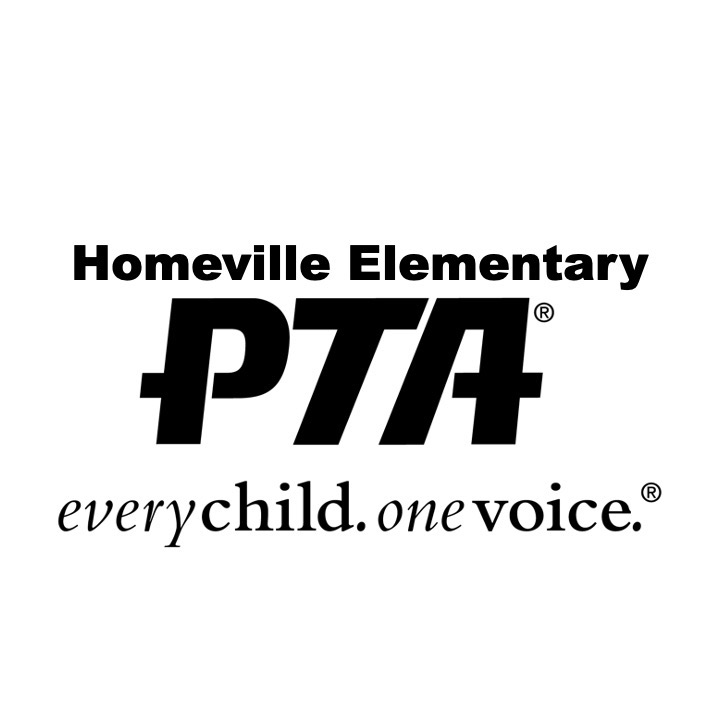 Homeville Elementary PTA MeetingNovember 13, 2023, at 7:00pm  President – Jessica Parsons | Vice President – Ronda Mitrik | Treasurer – Nicole Schrader | Secretary – Katie SurmickPlease mark your calendars and join us at our next meeting Tuesday, December 12, 2023!Call Meeting to OrderPledge of AllegianceJessReading of old minutes & approvalKatieFinancial Report & approvalNicoleOld Business:Halloween Family Night/Trunk or TreatSanta Shop/Holiday Family Night 12/7Christmas Gifts Reflections New Business:Pie in the Face Committee/Ballot - Board Games for eveningFree haircuts for students in need – plan for March 25th   Spirit Wear sale Jess Mrs. Baker /Misc.     Save the Dates:Skating Parties Scheduled 11/20, & 12/11.Holiday Family Night – Thursday 12/7Pie in the Face Feb. 1, 2024